АДМИНИСТРАЦИЯ ГОРОДА КЕМЕРОВОПОСТАНОВЛЕНИЕот 28 ноября 2014 г. N 3046ОБ УТВЕРЖДЕНИИ ПРОЕКТА ПЛАНИРОВКИ(ПОСЛЕ КОРРЕКТИРОВКИ) И ПРОЕКТА МЕЖЕВАНИЯ (ПОСЛЕКОРРЕКТИРОВКИ), ГРАДОСТРОИТЕЛЬНЫХ ПЛАНОВ ЗЕМЕЛЬНЫХ УЧАСТКОВВ СОСТАВЕ ПРОЕКТА МЕЖЕВАНИЯ (ПОСЛЕ КОРРЕКТИРОВКИ)ТЕРРИТОРИИ МИКРОРАЙОНА N 7Б ЦЕНТРАЛЬНОГО РАЙОНАГОРОДА КЕМЕРОВОВ соответствии со ст. 46 Градостроительного кодекса Российской Федерации, постановлением администрации города Кемерово от 17.10.2014 N 2656 "О назначении публичных слушаний по проекту планировки (после корректировки) и проекту межевания (после корректировки) территории микрорайона N 7Б Центрального района города Кемерово", с учетом результатов публичных слушаний1. Утвердить проект планировки (после корректировки) и проект межевания (после корректировки) территории микрорайона N 7Б Центрального района города Кемерово, категория земель - земли населенных пунктов.2. Утвердить градостроительные планы земельных участков в составе проекта межевания (после корректировки) территории микрорайона N 7Б Центрального района города Кемерово:2.1. Градостроительный план (шифр 38342) земельного участка площадью 9518 кв. м, расположенного в г. Кемерово, микрорайон 7б, строительные N N 10б, 10в, разрешенное использование: многоэтажная многоквартирная жилая застройка.2.2. Градостроительный план (шифр 38333) земельного участка площадью 10509 кв. м, расположенного в г. Кемерово, микрорайон 7б, строительные N N 36, 37, разрешенное использование: многоэтажная многоквартирная жилая застройка.2.3. Градостроительный план (шифр 38334) земельного участка площадью 4802 кв. м, расположенного в г. Кемерово, микрорайон 7б, строительный N 10г, разрешенное использование: многоэтажная многоквартирная жилая застройка.2.4. Градостроительный план (шифр 38335) земельного участка площадью 5238 кв. м, расположенного в г. Кемерово, микрорайон 7б, строительный N 46в, разрешенное использование: гаражи.2.5. Градостроительный план (шифр 38341) земельного участка площадью 2702 кв. м, расположенного в г. Кемерово, микрорайон 7б, строительный N 22, разрешенное использование: многоэтажная многоквартирная жилая застройка.2.6. Градостроительный план земельного участка площадью 25584 кв. м, расположенного в городе Кемерово, микрорайон N 7Б, строительный номер 35, разрешенное использование: дошкольное, начальное и среднее общее образование.(п. 2.6 введен постановлением администрации г. Кемерово от 19.10.2016 N 2631)3. Изменить разрешенное использование земельного участка с кадастровым номером 42:24:0501009:784 с "земли - резерв (в поселениях)" на "объекты образования".(п. 3 введен постановлением администрации г. Кемерово от 28.04.2017 N 1037)4. Комитету по работе со средствами массовой информации (Е.А.Дубкова) опубликовать настоящее постановление с перечнем земельных участков в составе проекта межевания (после корректировки) территории микрорайона N 7Б Центрального района города Кемерово (приложение N 1), чертеж планировки (после корректировки), чертеж межевания (внесение изменений) территории микрорайона N 7Б Центрального района города Кемерово, ведомость жилых и общественных зданий и сооружений, экспликацию зон действия публичных сервитутов (приложение N 2) в газете "Кемерово" и разместить на официальном сайте администрации города Кемерово в информационно-телекоммуникационной сети "Интернет".5. Контроль за исполнением данного постановления возложить на заместителя Главы города, начальника управления городского развития А.В.Калинина.Глава городаВ.К.ЕРМАКОВПриложение N 1к постановлению администрациигорода Кемеровоот 28 ноября 2014 г. N 3046ПЕРЕЧЕНЬЗЕМЕЛЬНЫХ УЧАСТКОВ В СОСТАВЕ ПРОЕКТА МЕЖЕВАНИЯ(ПОСЛЕ КОРРЕКТИРОВКИ) ТЕРРИТОРИИ МИКРОРАЙОНА N 7БЦЕНТРАЛЬНОГО РАЙОНА ГОРОДА КЕМЕРОВОНачальник управления деламиВ.И.ВЫЛЕГАЖАНИНАПриложение N 2к постановлению администрациигорода Кемеровоот 28 ноября 2014 г. N 3046ЭКСПЛИКАЦИЯЗОН ДЕЙСТВИЯ ПУБЛИЧНЫХ СЕРВИТУТОВНачальник управления деламиВ.И.ВЫЛЕГЖАНИНАПриложение № 2ПРОЕКТ ПЛАНИРОВКИ (ПОСЛЕ КОРРЕКТИРОВКИ)ТЕРРИТОРИИ МИКРОРАЙОНА N 7Б ЦЕНТРАЛЬНОГО РАЙОНАГОРОДА КЕМЕРОВОПриложение № 3ПРОЕКТ МЕЖЕВАНИЯ (ПОСЛЕ КОРРЕКТИРОВКИ)ТЕРРИТОРИИ МИКРОРАЙОНА N 7Б ЦЕНТРАЛЬНОГО РАЙОНА ГОРОДА КЕМЕРОВО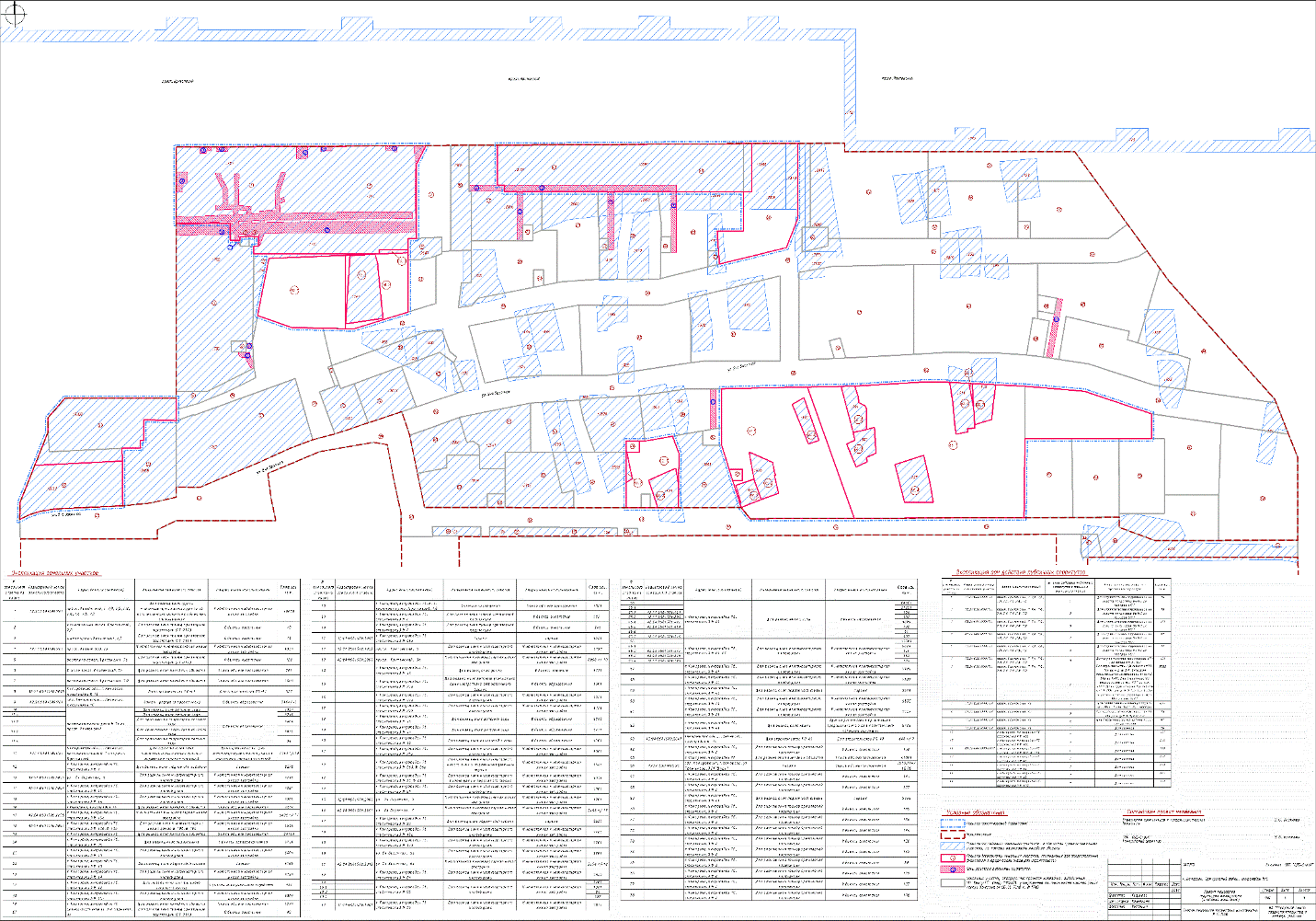 Список изменяющих документов(в ред. постановлений администрации г. Кемеровоот 19.11.2015 N 2763, от 15.03.2016 N 494, от 15.08.2016 N 2091,от 19.10.2016 N 2631, от 28.04.2017 N 1037, от 16.08.2017 N 2203,от 15.01.2018 N 28)Список изменяющих документов(в ред. постановлений администрации г. Кемеровоот 19.11.2015 N 2763, от 15.03.2016 N 494, от 15.08.2016 N 2091,от 19.10.2016 N 2631, от 16.08.2017 N 2203, от 15.01.2018 N 28)Номер земельного участка на планеКадастровый номерАдрес (местоположение)Назначение земельного участкаНазначение земельного участкаРазрешенное использованиеПлощадь, кв. м142:24:0501009:781просп. Притомский, 7, 7/1, 7/2, 7/3, 7/4, 7/5,7/6, 7/7для размещения группы многоквартирных жилых домов со встроенно-пристроенными объектами обслуживаниядля размещения группы многоквартирных жилых домов со встроенно-пристроенными объектами обслуживаниямногоэтажная многоквартирная жилая застройка186782-юго-восточнее просп. Притомский, 7/5для размещения трансформаторной подстанции (ТП-785)для размещения трансформаторной подстанции (ТП-785)объекты энергетики723-южнее просп. Притомский, 7/1для размещения трансформаторной подстанции (ТП-786)для размещения трансформаторной подстанции (ТП-786)объекты энергетики74442:24:0501009:780просп. Притомский, 7амногоэтажная многоквартирная жилая застройкамногоэтажная многоквартирная жилая застройкамногоэтажная многоквартирная жилая застройка93315-восточнее просп. Притомский, 7адля размещения трансформаторной подстанции (ТП-784)для размещения трансформаторной подстанции (ТП-784)объекты энергетики1226-южнее просп. Притомский, 7адля размещения линейных объектовдля размещения линейных объектовдля строительства объектов инженерной и транспортной инфраструктуры7067-восточнее просп. Притомский, 7/7для размещения линейных объектовдля размещения линейных объектовдля строительства объектов инженерной и транспортной инфраструктуры2501842:24:0501009:3658Кемеровская обл., г. Кемерово, микрорайон N 7Бдля строительства РП-41для строительства РП-41для строительства РП-41537 +/- 7942:24:0501009:784Кемеровская обл., г. Кемерово, микрорайон N 7Бземли - резерв (в поселениях)земли - резерв (в поселениях)объекты образования744 +/- 1010-восточнее жилого дома N 7 по просп. Притомскийдля размещения детского сададля размещения детского садаобъекты образования795110.1-восточнее жилого дома N 7 по просп. Притомскийдля размещения детского сададля размещения детского садаобъекты образования451910.2-восточнее жилого дома N 7 по просп. Притомскийдля организации территории детского сададля организации территории детского садаобъекты образования166910.3-восточнее жилого дома N 7 по просп. Притомскийдля организации территории детского сададля организации территории детского садаобъекты образования167910.4-восточнее жилого дома N 7 по просп. Притомскийдля организации территории детского сададля организации территории детского садаобъекты образования841142:24:0501009:787Кемеровская обл., г. Кемерово, восточнее здания N 1 по просп. Притомскийдля строительства трех многоквартирных жилых домов с подземным гаражом-стоянкойдля строительства трех многоквартирных жилых домов с подземным гаражом-стоянкойдля строительства трех многоквартирных жилых домов с подземным гаражом-стоянкой7150 +/- 3012-г. Кемерово, микрорайон N 7Б, строительный N 3для размещения подземного гаражадля размещения подземного гаражаобъекты гаражного назначения2271(п. 12 в ред. постановления администрации г. Кемерово от 16.08.2017 N 2203)(п. 12 в ред. постановления администрации г. Кемерово от 16.08.2017 N 2203)(п. 12 в ред. постановления администрации г. Кемерово от 16.08.2017 N 2203)(п. 12 в ред. постановления администрации г. Кемерово от 16.08.2017 N 2203)(п. 12 в ред. постановления администрации г. Кемерово от 16.08.2017 N 2203)(п. 12 в ред. постановления администрации г. Кемерово от 16.08.2017 N 2203)(п. 12 в ред. постановления администрации г. Кемерово от 16.08.2017 N 2203)12.1-г. Кемерово, микрорайон N 7Б, строительный N 3для размещения подземного гаражадля размещения подземного гаражаобъекты гаражного назначения1190в том числе контур1 - 1099 контур2 - 9112.2-г. Кемерово, микрорайон N 7Б, строительный N 3для размещения подземного гаражадля размещения подземного гаражаобъекты гаражного назначения32212.3-г. Кемерово, микрорайон N 7Б, строительный N 3для размещения подземного гаражадля размещения подземного гаражаобъекты гаражного назначения23812.4-г. Кемерово, микрорайон N 7Б, строительный N 3для размещения подземного гаражадля размещения подземного гаражаобъекты гаражного назначения521(введено постановлением администрации г. Кемерово от 16.08.2017 N 2203)(введено постановлением администрации г. Кемерово от 16.08.2017 N 2203)(введено постановлением администрации г. Кемерово от 16.08.2017 N 2203)(введено постановлением администрации г. Кемерово от 16.08.2017 N 2203)(введено постановлением администрации г. Кемерово от 16.08.2017 N 2203)(введено постановлением администрации г. Кемерово от 16.08.2017 N 2203)(введено постановлением администрации г. Кемерово от 16.08.2017 N 2203)1342:24:0501009:3003ул. 2-я Заречная, 8для размещения многоквартирного жилого домадля размещения многоквартирного жилого домамногоэтажная многоквартирная жилая застройка12181442:24:0501009:3004г. Кемерово, микрорайон N 7Б, строительный N 4бдля размещения многоквартирного жилого домадля размещения многоквартирного жилого домамногоэтажная многоквартирная жилая застройка169215-г. Кемерово, микрорайон N 7Б, строительный N 4вдля размещения многоквартирного жилого домадля размещения многоквартирного жилого домамногоэтажная многоквартирная жилая застройка169715.1-г. Кемерово, микрорайон N 7Б, строительный N 4вдля размещения многоквартирного жилого домадля размещения многоквартирного жилого домамногоэтажная многоквартирная жилая застройка94415.242:24:0501009:458г. Кемерово, микрорайон N 7Б, строительный N 4вдля размещения многоквартирного жилого домадля размещения многоквартирного жилого домамногоэтажная многоквартирная жилая застройка415.342:24:0501009:459г. Кемерово, микрорайон N 7Б, строительный N 4вдля размещения многоквартирного жилого домадля размещения многоквартирного жилого домамногоэтажная многоквартирная жилая застройка6915.442:24:0501009:460г. Кемерово, микрорайон N 7Б, строительный N 4вдля размещения многоквартирного жилого домадля размещения многоквартирного жилого домамногоэтажная многоквартирная жилая застройка53815.542:24:0501009:622г. Кемерово, микрорайон N 7Б, строительный N 4вдля размещения многоквартирного жилого домадля размещения многоквартирного жилого домамногоэтажная многоквартирная жилая застройка142(п. 15 в ред. постановления администрации г. Кемерово от 15.03.2016 N 494)(п. 15 в ред. постановления администрации г. Кемерово от 15.03.2016 N 494)(п. 15 в ред. постановления администрации г. Кемерово от 15.03.2016 N 494)(п. 15 в ред. постановления администрации г. Кемерово от 15.03.2016 N 494)(п. 15 в ред. постановления администрации г. Кемерово от 15.03.2016 N 494)(п. 15 в ред. постановления администрации г. Кемерово от 15.03.2016 N 494)(п. 15 в ред. постановления администрации г. Кемерово от 15.03.2016 N 494)16-г. Кемерово, микрорайон N 7Бдля размещения линейных объектовдля размещения линейных объектовдля строительства объектов инженерной и транспортной инфраструктуры16441742:24:0501009:2805г. Кемерово, микрорайон N 7Б, строительный N 10амногоэтажная многоквартирная жилая застройкамногоэтажная многоквартирная жилая застройкамногоэтажная многоквартирная жилая застройка3625 +/- 211842:24:0501009:3097г. Кемерово, микрорайон N 7Б, строительный N 10б, N 10вдля размещения многоквартирных жилых домов N 10б, N 10вдля размещения многоквартирных жилых домов N 10б, N 10вмногоэтажная многоквартирная жилая застройка951819-г. Кемерово, микрорайон N 7Бдля размещения линейных объектовдля размещения линейных объектовземельные участки (территории) общего пользования24764(п. 19 в ред. постановления администрации г. Кемерово от 16.08.2017 N 2203)(п. 19 в ред. постановления администрации г. Кемерово от 16.08.2017 N 2203)(п. 19 в ред. постановления администрации г. Кемерово от 16.08.2017 N 2203)(п. 19 в ред. постановления администрации г. Кемерово от 16.08.2017 N 2203)(п. 19 в ред. постановления администрации г. Кемерово от 16.08.2017 N 2203)(п. 19 в ред. постановления администрации г. Кемерово от 16.08.2017 N 2203)(п. 19 в ред. постановления администрации г. Кемерово от 16.08.2017 N 2203)19.1-г. Кемерово, микрорайон N 7Бдля размещения линейных объектовдля размещения линейных объектовземельные участки (территории) общего пользования1698119.2-г. Кемерово, микрорайон N 7Бдля размещения линейных объектовдля размещения линейных объектовземельные участки (территории) общего пользования39419.3-г. Кемерово, микрорайон N 7Бдля размещения линейных объектовдля размещения линейных объектовземельные участки (территории) общего пользования7389(введено постановлением администрации г. Кемерово от 16.08.2017 N 2203)(введено постановлением администрации г. Кемерово от 16.08.2017 N 2203)(введено постановлением администрации г. Кемерово от 16.08.2017 N 2203)(введено постановлением администрации г. Кемерово от 16.08.2017 N 2203)(введено постановлением администрации г. Кемерово от 16.08.2017 N 2203)(введено постановлением администрации г. Кемерово от 16.08.2017 N 2203)(введено постановлением администрации г. Кемерово от 16.08.2017 N 2203)20-г. Кемерово, микрорайон N 7Б, строительный N 25для размещения торгового центрадля размещения торгового центрамагазины3795(п. 20 в ред. постановления администрации г. Кемерово от 16.08.2017 N 2203)(п. 20 в ред. постановления администрации г. Кемерово от 16.08.2017 N 2203)(п. 20 в ред. постановления администрации г. Кемерово от 16.08.2017 N 2203)(п. 20 в ред. постановления администрации г. Кемерово от 16.08.2017 N 2203)(п. 20 в ред. постановления администрации г. Кемерово от 16.08.2017 N 2203)(п. 20 в ред. постановления администрации г. Кемерово от 16.08.2017 N 2203)(п. 20 в ред. постановления администрации г. Кемерово от 16.08.2017 N 2203)20.1-г. Кемерово, микрорайон N 7Б, строительный N 25для размещения торгового центрадля размещения торгового центрамагазины118320.2-г. Кемерово, микрорайон N 7Б, строительный N 25для размещения торгового центрадля размещения торгового центрамагазины2612(введено постановлением администрации г. Кемерово от 16.08.2017 N 2203)(введено постановлением администрации г. Кемерово от 16.08.2017 N 2203)(введено постановлением администрации г. Кемерово от 16.08.2017 N 2203)(введено постановлением администрации г. Кемерово от 16.08.2017 N 2203)(введено постановлением администрации г. Кемерово от 16.08.2017 N 2203)(введено постановлением администрации г. Кемерово от 16.08.2017 N 2203)(введено постановлением администрации г. Кемерово от 16.08.2017 N 2203)21-г. Кемерово, микрорайон N 7Б, строительный N 13для размещения многоквартирного жилого домадля размещения многоквартирного жилого домамногоэтажная многоквартирная жилая застройка340122-г. Кемерово, микрорайон N 7Б, строительный N 43для размещения подземного гаражадля размещения подземного гаражаобъекты гаражного назначения4209(п. 22 в ред. постановления администрации г. Кемерово от 16.08.2017 N 2203)(п. 22 в ред. постановления администрации г. Кемерово от 16.08.2017 N 2203)(п. 22 в ред. постановления администрации г. Кемерово от 16.08.2017 N 2203)(п. 22 в ред. постановления администрации г. Кемерово от 16.08.2017 N 2203)(п. 22 в ред. постановления администрации г. Кемерово от 16.08.2017 N 2203)(п. 22 в ред. постановления администрации г. Кемерово от 16.08.2017 N 2203)(п. 22 в ред. постановления администрации г. Кемерово от 16.08.2017 N 2203)23-г. Кемерово, ул. 1-я Заречная, 10для размещения многоквартирного жилого домадля размещения многоквартирного жилого домамногоэтажная жилая застройка (высотная застройка)4207(п. 23 в ред. постановления администрации г. Кемерово от 16.08.2017 N 2203)(п. 23 в ред. постановления администрации г. Кемерово от 16.08.2017 N 2203)(п. 23 в ред. постановления администрации г. Кемерово от 16.08.2017 N 2203)(п. 23 в ред. постановления администрации г. Кемерово от 16.08.2017 N 2203)(п. 23 в ред. постановления администрации г. Кемерово от 16.08.2017 N 2203)(п. 23 в ред. постановления администрации г. Кемерово от 16.08.2017 N 2203)(п. 23 в ред. постановления администрации г. Кемерово от 16.08.2017 N 2203)24Исключен. - Постановление администрации г. Кемерово от 16.08.2017 N 2203Исключен. - Постановление администрации г. Кемерово от 16.08.2017 N 2203Исключен. - Постановление администрации г. Кемерово от 16.08.2017 N 2203Исключен. - Постановление администрации г. Кемерово от 16.08.2017 N 2203Исключен. - Постановление администрации г. Кемерово от 16.08.2017 N 2203Исключен. - Постановление администрации г. Кемерово от 16.08.2017 N 220325-г. Кемерово, микрорайон N 7Б, строительный N 10гдля размещения многоквартирного жилого домадля размещения многоквартирного жилого домамногоэтажная многоквартирная жилая застройка480226-г. Кемерово, микрорайон N 7Бдля размещения линейных объектовдля размещения линейных объектовдля строительства объектов инженерной и транспортной инфраструктуры527427-северо-восточнее ул. 2-я Заречная, 4адля размещения трансформаторной подстанции (ТП-783)для размещения трансформаторной подстанции (ТП-783)объекты энергетики6928-г. Кемерово, микрорайон N 7б, юго-восточнее просп. Притомский, 7/7зеленые насаждениязеленые насажденияземли общего пользования108429-г. Кемерово, микрорайон N 7Б, строительный N 8для размещения трансформаторной подстанциидля размещения трансформаторной подстанцииобъекты энергетики11730Исключен. - Постановление администрации г. Кемерово от 16.08.2017 N 2203Исключен. - Постановление администрации г. Кемерово от 16.08.2017 N 2203Исключен. - Постановление администрации г. Кемерово от 16.08.2017 N 2203Исключен. - Постановление администрации г. Кемерово от 16.08.2017 N 2203Исключен. - Постановление администрации г. Кемерово от 16.08.2017 N 2203Исключен. - Постановление администрации г. Кемерово от 16.08.2017 N 22033142:24:0501009:3083г. Кемерово, микрорайон N 7Б, строительный N 46вгаражигаражигаражи52383242:24:0501009:3082просп. Притомский, 3для размещения многоквартирного жилого домадля размещения многоквартирного жилого домамногоэтажная многоквартирная жилая застройка34973342:24:0501009:2909просп. Притомский, 3амногоэтажная многоквартирная жилая застройкамногоэтажная многоквартирная жилая застройкамногоэтажная многоквартирная жилая застройка3063 +/- 1934-г. Кемерово, микрорайон N 7Б, строительный N 15для размещения торгового центрадля размещения торгового центрамагазины5012(п. 34 в ред. постановления администрации г. Кемерово от 16.08.2017 N 2203)(п. 34 в ред. постановления администрации г. Кемерово от 16.08.2017 N 2203)(п. 34 в ред. постановления администрации г. Кемерово от 16.08.2017 N 2203)(п. 34 в ред. постановления администрации г. Кемерово от 16.08.2017 N 2203)(п. 34 в ред. постановления администрации г. Кемерово от 16.08.2017 N 2203)(п. 34 в ред. постановления администрации г. Кемерово от 16.08.2017 N 2203)(п. 34 в ред. постановления администрации г. Кемерово от 16.08.2017 N 2203)35-г. Кемерово, микрорайон N 7Б, севернее строительный N 15для размещения линейных объектовдля размещения линейных объектовземельные участки (территории) общего пользования6622(п. 35 в ред. постановления администрации г. Кемерово от 16.08.2017 N 2203)(п. 35 в ред. постановления администрации г. Кемерово от 16.08.2017 N 2203)(п. 35 в ред. постановления администрации г. Кемерово от 16.08.2017 N 2203)(п. 35 в ред. постановления администрации г. Кемерово от 16.08.2017 N 2203)(п. 35 в ред. постановления администрации г. Кемерово от 16.08.2017 N 2203)(п. 35 в ред. постановления администрации г. Кемерово от 16.08.2017 N 2203)(п. 35 в ред. постановления администрации г. Кемерово от 16.08.2017 N 2203)36-г. Кемерово, микрорайон N 7Б, строительные N N 27а, 27б, 27вдля размещения многоквартирного жилого домадля размещения многоквартирного жилого домамногоэтажная жилая застройка (высотная застройка)8661(п. 36 в ред. постановления администрации г. Кемерово от 16.08.2017 N 2203)(п. 36 в ред. постановления администрации г. Кемерово от 16.08.2017 N 2203)(п. 36 в ред. постановления администрации г. Кемерово от 16.08.2017 N 2203)(п. 36 в ред. постановления администрации г. Кемерово от 16.08.2017 N 2203)(п. 36 в ред. постановления администрации г. Кемерово от 16.08.2017 N 2203)(п. 36 в ред. постановления администрации г. Кемерово от 16.08.2017 N 2203)(п. 36 в ред. постановления администрации г. Кемерово от 16.08.2017 N 2203)37-г. Кемерово, ул. 2-я Заречная, 14для размещения многоквартирного домадля размещения многоквартирного домамногоэтажная жилая застройка (высотная застройка)300737.1-г. Кемерово, ул. 2-я Заречная, 14для размещения многоквартирного домадля размещения многоквартирного домамногоэтажная жилая застройка (высотная застройка)123137.2-г. Кемерово, ул. 2-я Заречная, 14для размещения многоквартирного домадля размещения многоквартирного домамногоэтажная жилая застройка (высотная застройка)75537.3-г. Кемерово, ул. 2-я Заречная, 14для размещения многоквартирного домадля размещения многоквартирного домамногоэтажная жилая застройка (высотная застройка)41837.442:24:0501009:623г. Кемерово, ул. 2-я Заречная, 14для размещения многоквартирного домадля размещения многоквартирного домамногоэтажная жилая застройка (высотная застройка)603(п. 37 в ред. постановления администрации г. Кемерово от 15.01.2018 N 28)(п. 37 в ред. постановления администрации г. Кемерово от 15.01.2018 N 28)(п. 37 в ред. постановления администрации г. Кемерово от 15.01.2018 N 28)(п. 37 в ред. постановления администрации г. Кемерово от 15.01.2018 N 28)(п. 37 в ред. постановления администрации г. Кемерово от 15.01.2018 N 28)(п. 37 в ред. постановления администрации г. Кемерово от 15.01.2018 N 28)(п. 37 в ред. постановления администрации г. Кемерово от 15.01.2018 N 28)37.5 - 37.6Исключены. - Постановление администрации г. Кемерово от 15.01.2018 N 28Исключены. - Постановление администрации г. Кемерово от 15.01.2018 N 28Исключены. - Постановление администрации г. Кемерово от 15.01.2018 N 28Исключены. - Постановление администрации г. Кемерово от 15.01.2018 N 28Исключены. - Постановление администрации г. Кемерово от 15.01.2018 N 28Исключены. - Постановление администрации г. Кемерово от 15.01.2018 N 2838-г. Кемерово, микрорайон N 7Б, строительный N 11для размещения детского сададля размещения детского сададошкольное, начальное и среднее общее образование6869(п. 38 в ред. постановления администрации г. Кемерово от 15.01.2018 N 28)(п. 38 в ред. постановления администрации г. Кемерово от 15.01.2018 N 28)(п. 38 в ред. постановления администрации г. Кемерово от 15.01.2018 N 28)(п. 38 в ред. постановления администрации г. Кемерово от 15.01.2018 N 28)(п. 38 в ред. постановления администрации г. Кемерово от 15.01.2018 N 28)(п. 38 в ред. постановления администрации г. Кемерово от 15.01.2018 N 28)(п. 38 в ред. постановления администрации г. Кемерово от 15.01.2018 N 28)39-г. Кемерово, микрорайон N 7Б, строительный N 12для размещения детского сададля размещения детского сададошкольное, начальное и среднее общее образование6611(п. 39 в ред. постановления администрации г. Кемерово от 16.08.2017 N 2203)(п. 39 в ред. постановления администрации г. Кемерово от 16.08.2017 N 2203)(п. 39 в ред. постановления администрации г. Кемерово от 16.08.2017 N 2203)(п. 39 в ред. постановления администрации г. Кемерово от 16.08.2017 N 2203)(п. 39 в ред. постановления администрации г. Кемерово от 16.08.2017 N 2203)(п. 39 в ред. постановления администрации г. Кемерово от 16.08.2017 N 2203)(п. 39 в ред. постановления администрации г. Кемерово от 16.08.2017 N 2203)40-г. Кемерово, микрорайон N 7Б, строительные N N 26а, 26б, 30, 31, 32, 33, 38, 39для размещения многоквартирных жилых домовдля размещения многоквартирных жилых домовмногоэтажная жилая застройка (высотная застройка)29595(п. 40 в ред. постановления администрации г. Кемерово от 16.08.2017 N 2203)(п. 40 в ред. постановления администрации г. Кемерово от 16.08.2017 N 2203)(п. 40 в ред. постановления администрации г. Кемерово от 16.08.2017 N 2203)(п. 40 в ред. постановления администрации г. Кемерово от 16.08.2017 N 2203)(п. 40 в ред. постановления администрации г. Кемерово от 16.08.2017 N 2203)(п. 40 в ред. постановления администрации г. Кемерово от 16.08.2017 N 2203)(п. 40 в ред. постановления администрации г. Кемерово от 16.08.2017 N 2203)41-г. Кемерово, микрорайон N 7Б, строительный N 16для размещения детского сададля размещения детского сададошкольное, начальное и среднее общее образование3234(п. 41 в ред. постановления администрации г. Кемерово от 16.08.2017 N 2203)(п. 41 в ред. постановления администрации г. Кемерово от 16.08.2017 N 2203)(п. 41 в ред. постановления администрации г. Кемерово от 16.08.2017 N 2203)(п. 41 в ред. постановления администрации г. Кемерово от 16.08.2017 N 2203)(п. 41 в ред. постановления администрации г. Кемерово от 16.08.2017 N 2203)(п. 41 в ред. постановления администрации г. Кемерово от 16.08.2017 N 2203)(п. 41 в ред. постановления администрации г. Кемерово от 16.08.2017 N 2203)42-г. Кемерово, микрорайон N 7Б, строительные N N 40, 41, 47, 48для размещения многоквартирных жилых домовдля размещения многоквартирных жилых домовмногоэтажная жилая застройка (высотная застройка)14977(п. 42 в ред. постановления администрации г. Кемерово от 16.08.2017 N 2203)(п. 42 в ред. постановления администрации г. Кемерово от 16.08.2017 N 2203)(п. 42 в ред. постановления администрации г. Кемерово от 16.08.2017 N 2203)(п. 42 в ред. постановления администрации г. Кемерово от 16.08.2017 N 2203)(п. 42 в ред. постановления администрации г. Кемерово от 16.08.2017 N 2203)(п. 42 в ред. постановления администрации г. Кемерово от 16.08.2017 N 2203)(п. 42 в ред. постановления администрации г. Кемерово от 16.08.2017 N 2203)43-г. Кемерово, микрорайон N 7Б, строительный N 34для размещения детского сададля размещения детского сададошкольное, начальное и среднее общее образование3239(п. 43 в ред. постановления администрации г. Кемерово от 16.08.2017 N 2203)(п. 43 в ред. постановления администрации г. Кемерово от 16.08.2017 N 2203)(п. 43 в ред. постановления администрации г. Кемерово от 16.08.2017 N 2203)(п. 43 в ред. постановления администрации г. Кемерово от 16.08.2017 N 2203)(п. 43 в ред. постановления администрации г. Кемерово от 16.08.2017 N 2203)(п. 43 в ред. постановления администрации г. Кемерово от 16.08.2017 N 2203)(п. 43 в ред. постановления администрации г. Кемерово от 16.08.2017 N 2203)44Исключен. - Постановление администрации г. Кемерово от 16.08.2017 N 2203Исключен. - Постановление администрации г. Кемерово от 16.08.2017 N 2203Исключен. - Постановление администрации г. Кемерово от 16.08.2017 N 2203Исключен. - Постановление администрации г. Кемерово от 16.08.2017 N 2203Исключен. - Постановление администрации г. Кемерово от 16.08.2017 N 2203Исключен. - Постановление администрации г. Кемерово от 16.08.2017 N 22034542:24:0501009:2996ул. 2-я Заречная, 3многоэтажная многоквартирная жилая застройкамногоэтажная многоквартирная жилая застройкамногоэтажная многоквартирная жилая застройка17614642:24:0501009:2851ул. 2-я Заречная, 5многоэтажная многоквартирная жилая застройкамногоэтажная многоквартирная жилая застройкамногоэтажная многоквартирная жилая застройка2468 +/- 1747-г. Кемерово, микрорайон N 7Б, строительный N 24для размещения подземного гаражадля размещения подземного гаражаобъекты гаражного назначения2220(п. 47 в ред. постановления администрации г. Кемерово от 15.08.2016 N 2091)(п. 47 в ред. постановления администрации г. Кемерово от 15.08.2016 N 2091)(п. 47 в ред. постановления администрации г. Кемерово от 15.08.2016 N 2091)(п. 47 в ред. постановления администрации г. Кемерово от 15.08.2016 N 2091)(п. 47 в ред. постановления администрации г. Кемерово от 15.08.2016 N 2091)(п. 47 в ред. постановления администрации г. Кемерово от 15.08.2016 N 2091)(п. 47 в ред. постановления администрации г. Кемерово от 15.08.2016 N 2091)47.1-г. Кемерово, микрорайон N 7Б, строительный N 24для размещения подземного гаражадля размещения подземного гаражаобъекты гаражного назначения62147.2-г. Кемерово, микрорайон N 7Б, строительный N 24для размещения подземного гаражадля размещения подземного гаражаобъекты гаражного назначения54947.3-г. Кемерово, микрорайон N 7Б, строительный N 24для размещения подземного гаражадля размещения подземного гаражаобъекты гаражного назначения53247.4-г. Кемерово, микрорайон N 7Б, строительный N 24для размещения подземного гаражадля размещения подземного гаражаобъекты гаражного назначения518(введено постановлением администрации г. Кемерово от 15.08.2016 N 2091)(введено постановлением администрации г. Кемерово от 15.08.2016 N 2091)(введено постановлением администрации г. Кемерово от 15.08.2016 N 2091)(введено постановлением администрации г. Кемерово от 15.08.2016 N 2091)(введено постановлением администрации г. Кемерово от 15.08.2016 N 2091)(введено постановлением администрации г. Кемерово от 15.08.2016 N 2091)(введено постановлением администрации г. Кемерово от 15.08.2016 N 2091)48-г. Кемерово, микрорайон N 7Б, строительный N 17адля размещения многоквартирного жилого домадля размещения многоквартирного жилого домамногоэтажная многоквартирная жилая застройка228549Исключен. - Постановление администрации г. Кемерово от 16.08.2017 N 2203Исключен. - Постановление администрации г. Кемерово от 16.08.2017 N 2203Исключен. - Постановление администрации г. Кемерово от 16.08.2017 N 2203Исключен. - Постановление администрации г. Кемерово от 16.08.2017 N 2203Исключен. - Постановление администрации г. Кемерово от 16.08.2017 N 2203Исключен. - Постановление администрации г. Кемерово от 16.08.2017 N 220350-ул. 2-я Заречная, 3адля размещения многоквартирного жилого домадля размещения многоквартирного жилого домамногоэтажная многоквартирная жилая застройка27055142:24:0501009:2912ул. 2-я Заречная, 5амногоэтажная многоквартирная жилая застройкамногоэтажная многоквартирная жилая застройкамногоэтажная многоквартирная жилая застройка2504 +/- 1852-г. Кемерово, микрорайон N 7Б, строительный N 21для размещения многоквартирного домадля размещения многоквартирного домамногоэтажная жилая застройка (высотная застройка)2841(п. 52 в ред. постановления администрации г. Кемерово от 15.08.2016 N 2091)(п. 52 в ред. постановления администрации г. Кемерово от 15.08.2016 N 2091)(п. 52 в ред. постановления администрации г. Кемерово от 15.08.2016 N 2091)(п. 52 в ред. постановления администрации г. Кемерово от 15.08.2016 N 2091)(п. 52 в ред. постановления администрации г. Кемерово от 15.08.2016 N 2091)(п. 52 в ред. постановления администрации г. Кемерово от 15.08.2016 N 2091)(п. 52 в ред. постановления администрации г. Кемерово от 15.08.2016 N 2091)52.1-г. Кемерово, микрорайон N 7Б, строительный N 21для размещения многоквартирного домадля размещения многоквартирного домамногоэтажная жилая застройка (высотная застройка)45152.2-г. Кемерово, микрорайон N 7Б, строительный N 21для размещения многоквартирного домадля размещения многоквартирного домамногоэтажная жилая застройка (высотная застройка)46852.342:24:0501009:3826г. Кемерово, микрорайон N 7Б, строительный N 21для размещения многоквартирного домадля размещения многоквартирного домамногоэтажная жилая застройка (высотная застройка)124052.442:24:0501009:3902г. Кемерово, микрорайон N 7Б, строительный N 21для размещения многоквартирного домадля размещения многоквартирного домамногоэтажная жилая застройка (высотная застройка)682(введено постановлением администрации г. Кемерово от 15.08.2016 N 2091)(введено постановлением администрации г. Кемерово от 15.08.2016 N 2091)(введено постановлением администрации г. Кемерово от 15.08.2016 N 2091)(введено постановлением администрации г. Кемерово от 15.08.2016 N 2091)(введено постановлением администрации г. Кемерово от 15.08.2016 N 2091)(введено постановлением администрации г. Кемерово от 15.08.2016 N 2091)(введено постановлением администрации г. Кемерово от 15.08.2016 N 2091)53-г. Кемерово, микрорайон N 7Б, строительный N 22для размещения многоквартирного жилого домадля размещения многоквартирного жилого домамногоэтажная многоквартирная жилая застройка270253.1-г. Кемерово, микрорайон N 7Б, строительный N 22для размещения многоквартирного жилого домадля размещения многоквартирного жилого домамногоэтажная многоквартирная жилая застройка193153.2-г. Кемерово, микрорайон N 7Б, строительный N 22для размещения многоквартирного жилого домадля размещения многоквартирного жилого домамногоэтажная многоквартирная жилая застройка8453.3-г. Кемерово, микрорайон N 7Б, строительный N 22для размещения многоквартирного жилого домадля размещения многоквартирного жилого домамногоэтажная многоквартирная жилая застройка6875442:24:0501009:3093г. Кемерово, микрорайон N 7Б, строительный N 23для размещения многоквартирного жилого домадля размещения многоквартирного жилого домамногоэтажная многоквартирная жилая застройка287755-г. Кемерово, микрорайон N 7Б, строительный N 35для размещения школыдля размещения школыдошкольное, начальное и среднее общее образование2906955.1-г. Кемерово, микрорайон N 7Б, строительный N 35для размещения школыдля размещения школыдошкольное, начальное и среднее общее образование2468555.242:24:0501009:484г. Кемерово, микрорайон N 7Б, строительный N 35для размещения школыдля размещения школыдошкольное, начальное и среднее общее образование57355.342:24:0501009:500г. Кемерово, микрорайон N 7Б, строительный N 35для размещения школыдля размещения школыдошкольное, начальное и среднее общее образование58555.442:24:0501009:497г. Кемерово, микрорайон N 7Б, строительный N 35для размещения школыдля размещения школыдошкольное, начальное и среднее общее образование100855.5-г. Кемерово, микрорайон N 7Б, строительный N 35для размещения школыдля размещения школыдошкольное, начальное и среднее общее образование76255.6-г. Кемерово, микрорайон N 7Б, строительный N 35для размещения школыдля размещения школыдошкольное, начальное и среднее общее образование3155.7-г. Кемерово, микрорайон N 7Б, строительный N 35для размещения школыдля размещения школыдошкольное, начальное и среднее общее образование607(п. 55 в ред. постановления администрации г. Кемерово от 16.08.2017 N 2203)(п. 55 в ред. постановления администрации г. Кемерово от 16.08.2017 N 2203)(п. 55 в ред. постановления администрации г. Кемерово от 16.08.2017 N 2203)(п. 55 в ред. постановления администрации г. Кемерово от 16.08.2017 N 2203)(п. 55 в ред. постановления администрации г. Кемерово от 16.08.2017 N 2203)(п. 55 в ред. постановления администрации г. Кемерово от 16.08.2017 N 2203)(п. 55 в ред. постановления администрации г. Кемерово от 16.08.2017 N 2203)55.842:24:0501009:499г. Кемерово, микрорайон N 7Б, строительный N 35для размещения школыдля размещения школыдошкольное, начальное и среднее общее образование818(п. 55.8 введен постановлением администрации г. Кемерово от 16.08.2017 N 2203)(п. 55.8 введен постановлением администрации г. Кемерово от 16.08.2017 N 2203)(п. 55.8 введен постановлением администрации г. Кемерово от 16.08.2017 N 2203)(п. 55.8 введен постановлением администрации г. Кемерово от 16.08.2017 N 2203)(п. 55.8 введен постановлением администрации г. Кемерово от 16.08.2017 N 2203)(п. 55.8 введен постановлением администрации г. Кемерово от 16.08.2017 N 2203)(п. 55.8 введен постановлением администрации г. Кемерово от 16.08.2017 N 2203)56-г. Кемерово, ул. 2-я Заречная, 9для размещения многоквартирного жилого домадля размещения многоквартирного жилого домамногоэтажная жилая застройка (высотная застройка)301056.1-г. Кемерово, ул. 2-я Заречная, 9для размещения многоквартирного жилого домадля размещения многоквартирного жилого домамногоэтажная жилая застройка (высотная застройка)83556.2-г. Кемерово, ул. 2-я Заречная, 9для размещения многоквартирного жилого домадля размещения многоквартирного жилого домамногоэтажная жилая застройка (высотная застройка)542(п. 56 в ред. постановления администрации г. Кемерово от 16.08.2017 N 2203)(п. 56 в ред. постановления администрации г. Кемерово от 16.08.2017 N 2203)(п. 56 в ред. постановления администрации г. Кемерово от 16.08.2017 N 2203)(п. 56 в ред. постановления администрации г. Кемерово от 16.08.2017 N 2203)(п. 56 в ред. постановления администрации г. Кемерово от 16.08.2017 N 2203)(п. 56 в ред. постановления администрации г. Кемерово от 16.08.2017 N 2203)(п. 56 в ред. постановления администрации г. Кемерово от 16.08.2017 N 2203)56.3 - 56.5.Исключены. - Постановление администрации г. Кемерово от 19.10.2016 N 2631Исключены. - Постановление администрации г. Кемерово от 19.10.2016 N 2631Исключены. - Постановление администрации г. Кемерово от 19.10.2016 N 2631Исключены. - Постановление администрации г. Кемерово от 19.10.2016 N 2631Исключены. - Постановление администрации г. Кемерово от 19.10.2016 N 2631Исключены. - Постановление администрации г. Кемерово от 19.10.2016 N 263156.342:24:0501009:3699г. Кемерово, ул. 2-я Заречная, 9г. Кемерово, ул. 2-я Заречная, 9для размещения многоквартирного жилого домамногоэтажная жилая застройка (высотная застройка)138856.4-г. Кемерово, ул. 2-я Заречная, 9г. Кемерово, ул. 2-я Заречная, 9для размещения многоквартирного жилого домамногоэтажная жилая застройка (высотная застройка)245(введено постановлением администрации г. Кемерово от 16.08.2017 N 2203)(введено постановлением администрации г. Кемерово от 16.08.2017 N 2203)(введено постановлением администрации г. Кемерово от 16.08.2017 N 2203)(введено постановлением администрации г. Кемерово от 16.08.2017 N 2203)(введено постановлением администрации г. Кемерово от 16.08.2017 N 2203)(введено постановлением администрации г. Кемерово от 16.08.2017 N 2203)(введено постановлением администрации г. Кемерово от 16.08.2017 N 2203)57 - 62.Исключены. - Постановление администрации г. Кемерово от 16.08.2017 N 2203Исключены. - Постановление администрации г. Кемерово от 16.08.2017 N 2203Исключены. - Постановление администрации г. Кемерово от 16.08.2017 N 2203Исключены. - Постановление администрации г. Кемерово от 16.08.2017 N 2203Исключены. - Постановление администрации г. Кемерово от 16.08.2017 N 2203Исключены. - Постановление администрации г. Кемерово от 16.08.2017 N 22036342:24:0501009:2647Кемеровская обл., г. Кемерово, микрорайон N 7Бдля строительства РП-40для строительства РП-40для строительства РП-40440 +/- 764-г. Кемерово, микрорайон N 7Б, строительный N 8для размещения трансформаторной подстанциидля размещения трансформаторной подстанцииобъекты энергетики19065-г. Кемерово, микрорайон N 7Бдля размещения линейных объектовдля размещения линейных объектовземельные участки (территории) общего пользования4071965.1-г. Кемерово, микрорайон N 7Бдля размещения линейных объектовдля размещения линейных объектовземельные участки (территории) общего пользования3926065.2-г. Кемерово, микрорайон N 7Бдля размещения линейных объектовдля размещения линейных объектовземельные участки (территории) общего пользования20365.3-г. Кемерово, микрорайон N 7Бдля размещения линейных объектовдля размещения линейных объектовземельные участки (территории) общего пользования11465.4-г. Кемерово, микрорайон N 7Бдля размещения линейных объектовдля размещения линейных объектовземельные участки (территории) общего пользования4765.5-г. Кемерово, микрорайон N 7Бдля размещения линейных объектовдля размещения линейных объектовземельные участки (территории) общего пользования2865.6-г. Кемерово, микрорайон N 7Бдля размещения линейных объектовдля размещения линейных объектовземельные участки (территории) общего пользования14065.7-г. Кемерово, микрорайон N 7Бдля размещения линейных объектовдля размещения линейных объектовземельные участки (территории) общего пользования15665.8-г. Кемерово, микрорайон N 7Бдля размещения линейных объектовдля размещения линейных объектовземельные участки (территории) общего пользования4965.9-г. Кемерово, микрорайон N 7Бдля размещения линейных объектовдля размещения линейных объектовземельные участки (территории) общего пользования22965.10-г. Кемерово, микрорайон N 7Бдля размещения линейных объектовдля размещения линейных объектовземельные участки (территории) общего пользования493(п. 65 в ред. постановления администрации г. Кемерово от 15.01.2018 N 28)(п. 65 в ред. постановления администрации г. Кемерово от 15.01.2018 N 28)(п. 65 в ред. постановления администрации г. Кемерово от 15.01.2018 N 28)(п. 65 в ред. постановления администрации г. Кемерово от 15.01.2018 N 28)(п. 65 в ред. постановления администрации г. Кемерово от 15.01.2018 N 28)(п. 65 в ред. постановления администрации г. Кемерово от 15.01.2018 N 28)(п. 65 в ред. постановления администрации г. Кемерово от 15.01.2018 N 28)65.11Исключен. - Постановление администрации г. Кемерово от 15.01.2018 N 28Исключен. - Постановление администрации г. Кемерово от 15.01.2018 N 28Исключен. - Постановление администрации г. Кемерово от 15.01.2018 N 28Исключен. - Постановление администрации г. Кемерово от 15.01.2018 N 28Исключен. - Постановление администрации г. Кемерово от 15.01.2018 N 28Исключен. - Постановление администрации г. Кемерово от 15.01.2018 N 286642:24:0501013:25Кемеровская обл., г. Кемерово, ул. Трофимова, ПГК "Ауди"гаражигаражиземли общего пользования1375,77 +/- 12,9867-г. Кемерово, микрорайон N 7Б, строительный N 8для размещения трансформаторной подстанциидля размещения трансформаторной подстанцииобъекты энергетики34168 - 72.Исключены. - Постановление администрации г. Кемерово от 16.08.2017 N 2203Исключены. - Постановление администрации г. Кемерово от 16.08.2017 N 2203Исключены. - Постановление администрации г. Кемерово от 16.08.2017 N 2203Исключены. - Постановление администрации г. Кемерово от 16.08.2017 N 2203Исключены. - Постановление администрации г. Кемерово от 16.08.2017 N 2203Исключены. - Постановление администрации г. Кемерово от 16.08.2017 N 220373-г. Кемерово, микрорайон N 7Б, строительный N 8для размещения трансформаторной подстанциидля размещения трансформаторной подстанцииобъекты энергетики12674Исключен. - Постановление администрации г. Кемерово от 16.08.2017 N 2203Исключен. - Постановление администрации г. Кемерово от 16.08.2017 N 2203Исключен. - Постановление администрации г. Кемерово от 16.08.2017 N 2203Исключен. - Постановление администрации г. Кемерово от 16.08.2017 N 2203Исключен. - Постановление администрации г. Кемерово от 16.08.2017 N 2203Исключен. - Постановление администрации г. Кемерово от 16.08.2017 N 220375-г. Кемерово, микрорайон N 7Б, строительный N 8для размещения трансформаторной подстанциидля размещения трансформаторной подстанцииобъекты энергетики8076-г. Кемерово, микрорайон N 7Б, строительный N 8для размещения трансформаторной подстанциидля размещения трансформаторной подстанцииобъекты энергетики12277-г. Кемерово, микрорайон N 7Б, строительный N 8для размещения трансформаторной подстанциидля размещения трансформаторной подстанцииобъекты энергетики12778-г. Кемерово, микрорайон N 7Б, строительный N 8для размещения трансформаторной подстанциидля размещения трансформаторной подстанцииобъекты энергетики10279-г. Кемерово, ул. 2-я Заречная, 11для размещения многоквартирного жилого домадля размещения многоквартирного жилого домамногоэтажная жилая застройка (высотная застройка)973179.142:24:0501009:6239г. Кемерово, ул. 2-я Заречная, 11для размещения многоквартирного жилого домадля размещения многоквартирного жилого домамногоэтажная жилая застройка (высотная застройка)306379.242:24:0501009:493г. Кемерово, ул. 2-я Заречная, 11для размещения многоквартирного жилого домадля размещения многоквартирного жилого домамногоэтажная жилая застройка (высотная застройка)42479.342:24:0501009:6234г. Кемерово, ул. 2-я Заречная, 11для размещения многоквартирного жилого домадля размещения многоквартирного жилого домамногоэтажная жилая застройка (высотная застройка)508379.442:24:0501009:635г. Кемерово, ул. 2-я Заречная, 11для размещения многоквартирного жилого домадля размещения многоквартирного жилого домамногоэтажная жилая застройка (высотная застройка)65279.542:24:0501009:477г. Кемерово, ул. 2-я Заречная, 11для размещения многоквартирного жилого домадля размещения многоквартирного жилого домамногоэтажная жилая застройка (высотная застройка)349(п. 79 в ред. постановления администрации г. Кемерово от 16.08.2017 N 2203)(п. 79 в ред. постановления администрации г. Кемерово от 16.08.2017 N 2203)(п. 79 в ред. постановления администрации г. Кемерово от 16.08.2017 N 2203)(п. 79 в ред. постановления администрации г. Кемерово от 16.08.2017 N 2203)(п. 79 в ред. постановления администрации г. Кемерово от 16.08.2017 N 2203)(п. 79 в ред. постановления администрации г. Кемерово от 16.08.2017 N 2203)(п. 79 в ред. постановления администрации г. Кемерово от 16.08.2017 N 2203)79.6-г. Кемерово, ул. 2-я Заречная, 11для размещения многоквартирного жилого домадля размещения многоквартирного жилого домамногоэтажная жилая застройка (высотная застройка)160(п. 79.6 введен постановлением администрации г. Кемерово от 16.08.2017 N 2203)(п. 79.6 введен постановлением администрации г. Кемерово от 16.08.2017 N 2203)(п. 79.6 введен постановлением администрации г. Кемерово от 16.08.2017 N 2203)(п. 79.6 введен постановлением администрации г. Кемерово от 16.08.2017 N 2203)(п. 79.6 введен постановлением администрации г. Кемерово от 16.08.2017 N 2203)(п. 79.6 введен постановлением администрации г. Кемерово от 16.08.2017 N 2203)(п. 79.6 введен постановлением администрации г. Кемерово от 16.08.2017 N 2203)Номер земельного участка на планеКадастровый номер земельного участкаАдрес (местоположение)Номер зоны действия публичных сервитутов в границах земельного участкаНазначение зоны действия публичного сервитутаПлощадь, кв. м142:24:0501009:781просп. Притомский, 7, 7/1, 7/2, 7/3, 7/4, 7/5,7/6, 7/71для строительства водопровода на участке от колодца 9а-МК до колодца 6\ПГ45142:24:0501009:781просп. Притомский, 7, 7/1, 7/2, 7/3, 7/4, 7/5,7/6, 7/72для строительства водопровода на участке от колодца 9а-МК до колодца 6\ПГ40142:24:0501009:781просп. Притомский, 7, 7/1, 7/2, 7/3, 7/4, 7/5,7/6, 7/73для строительства водопровода на участке от колодца 9а-МК до колодца 6\ПГ109142:24:0501009:781просп. Притомский, 7, 7/1, 7/2, 7/3, 7/4, 7/5,7/6, 7/74для строительства водопровода на участке от колодца 9а-МК до колодца 6\ПГ41142:24:0501009:781просп. Притомский, 7, 7/1, 7/2, 7/3, 7/4, 7/5,7/6, 7/75для строительства водопровода на участке от колодца 9а-МК до колодца 6\ПГ44142:24:0501009:781просп. Притомский, 7, 7/1, 7/2, 7/3, 7/4, 7/5,7/6, 7/76для строительства теплотрассы УТ-1 до ввода в ж.д. "2-1139142:24:0501009:781просп. Притомский, 7, 7/1, 7/2, 7/3, 7/4, 7/5,7/6, 7/77для строительства Н/в кабеля от ТП-786 до ж.д. N 2-7, 2-4а; для строительства канализации от кол. К-24А до К-39; для строительства водопровода от кол. 6ПГ до кол. 19ПГ; для строительства Н/в кабеля от ТП-785 до ж.д. N 2-1, 2-2, 2-3; для строительства водопровода от кол. 8ПГ до кол. 19ПГ3753442:24:0501009:780просп. Притомский, 7а1для строительства водопровода от кол. 8ПГ до кол. 19ПГ; для проезда477442:24:0501009:780просп. Притомский, 7а2для строительства Н/в кабеля от ТП-785 до ж.д. N 2-1, 2-2, 2-313442:24:0501009:780просп. Притомский, 7а3для строительства в/в кабеля от ТП-784 до ТП-78391442:24:0501009:780просп. Притомский, 7а4для проезда2917г. Кемерово, микрорайон N 7Б, строительный N 10а1для проезда15717г. Кемерово, микрорайон N 7Б, строительный N 10а2для проезда21818г. Кемерово, микрорайон N 7Б, строительный N 10б, N 10в1для проезда78022г. Кемерово, микрорайон N 7Б, строительный N 431для проезда25923г. Кемерово, микрорайон N 7Б, строительный N 141для проезда27043г. Кемерово, микрорайон N 7Б, строительный N 301для проезда26749г. Кемерово, микрорайон N 7Б, строительный N 17б1для проезда179